    КАРАР	                                              № 17                             ПОСТАНОВЛЕНИЕ«06» март 2024 й.                                	                                       «06» марта 2024 г. 	О признании утратившим силу постановления Администрации сельского поселения  Микяшевский сельсовет муниципального района Давлекановский район Республики БашкортостанВ соответствии с Федеральным законом от 06.10.2003 N 131-ФЗ                        «Об общих принципах организации местного самоуправления в Российской Федерации», в целях приведения нормативных правовых актов   в соответствии с действующим законодательством П О С Т А Н О В И Л:1. Признать утратившими силу постановление Администрации сельского поселения Микяшевский сельсовет муниципального района Давлекановский район Республики Башкортостан от «13» октября 2017года   № 37/2 «Об утверждении Административного регламента по предоставлению муниципальной услуги Администрацией сельского поселения Микяшевский  сельсовет муниципального района Давлекановский район Республики Башкортостан «Предоставление разрешения на осуществление  земляных работ».2. Настоящее постановление подлежит обнародованию в установленном порядке, размещению в информационно-телекоммуникационной сети «Интернет» на официальном сайте Совета муниципального района Давлекановский район Республики Башкортостан (раздел «Поселения муниципального района»).         3. Контроль за исполнением настоящего постановления оставляю за собой.Глава сельского поселения	                                               А.Р.Гайзуллин				 Башкортостан Республикаһы Дәγләкән районы муниципаль районының Мәкәш ауыл Советы  ауыл биләмәһе хакимиәте453418,Дәγләкән районы  Мәкәш ауылы,Узак  урамы  46Тел. 8(34768)3-82-17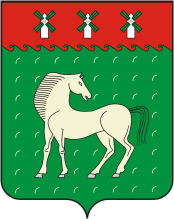 Администрация сельского поселения Микяшевский сельсовет муниципального района   Давлекановский район     Республики Башкортостан453418,Давлекановский район,с.Микяшевоул.Центральная 46Тел. 8(34768)3-82-17